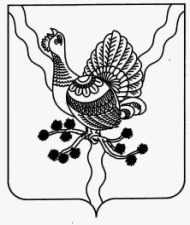 «СОСНОГОРСК» МУНИЦИПАЛЬНÖЙ РАЙОНСА СÖВЕТСОВЕТ МУНИЦИПАЛЬНОГО РАЙОНА «СОСНОГОРСК»__________________________________________________________________КЫВКÖРТÖДРЕШЕНИЕ05 февраля 2018 г.                                                                               № XХIV-194О внесении изменений в решение Совета муниципального района «Сосногорск» от 12.12.2014 № XLII-376 «О структуре администрации муниципального района «Сосногорск»Руководствуясь Федеральным законом от 06.10.2003 № 131-ФЗ «Об общих принципах организации местного самоуправления в Российской Федерации», Законом Республики Коми от 21.12.2007 № 133-РЗ «О некоторых вопросах муниципальной службы в Республике Коми», в соответствии с пунктом 10 части 3 статьи 26, частью 5 статьи 31 Устава муниципального образования муниципального района «Сосногорск»Совет муниципального района «Сосногорск» решил:1. Внести в решение Совета муниципального района «Сосногорск» от 12.12.2014 № XLII-376 «О структуре администрации муниципального образования муниципального района «Сосногорск» следующие изменения:1) пункт 1 Приложения «Структура администрации муниципального района «Сосногорск» (далее – Приложение) изложить в новой редакции: «1. Глава муниципального района «Сосногорск» - руководитель администрации.»;2. Настоящее решение вступает в силу со дня его официального опубликования.Исполняющий обязанности Главы муниципального района «Сосногорск» - председателя Совета района						     А.Ю. Сибецкий